WC74 : Accessibility Information Code 
Revision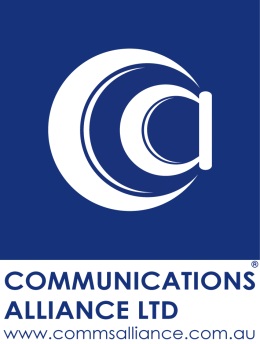 Terms of ReferenceThe WC74 : Accessibility Information Code Revision Working Committee has been established to perform an area of work identified by the Customer Equipment and Cable Reference Panel (CECRP). This Committee in carrying out the specific terms below is to observe the following guidelines, as appropriate:to ensure that if the Code is to be registered with ACMA that it comply with Part 6 of the Telecommunications Act 1997 and the ACMA “Developing Telecommunications Codes for registration – a Guide” including the identification of:the sections of the industry that are to be covered by the Code, as per s.110 of the Act; andthe telecommunications activities to be covered by the Code, as per s.109 of the Act.Specifically the Working Committee is to revise the C625:2009 Information on Accessibility Features for Telephone Equipment Industry Code to:address the comments received during the review of the Code.review the compliance arrangements for mobile handset suppliers with the intention of rationalising the dual-path compliance arrangements.correct any identified typographical error(s);If the Working Committee agrees to revise the compliance arrangements for mobile handset suppliers then the G627:2014 Operational Matrices for Reporting on Accessibility Features for Telephone Equipment Industry Guideline is to be updated accordingly.Deliverablesa revised version of C625 Information on Accessibility Features for Telephone Equipment Industry Codea revised version of G627 Operational Matrices for Reporting on Accessibility Features for Telephone Equipment Industry Guideline, if appropriate